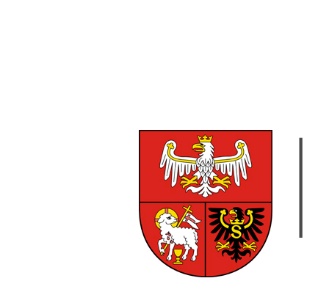 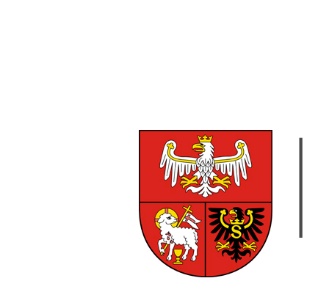 ZP.272.1.45.2021                                                                                                         Olsztyn, dnia 28.07.2021 r.Wykonawcy uczestniczący w postępowaniuINFORMACJA O WYBORZE NAJKORZYSTNIEJSZEJ OFERTY Dotyczy: postępowania prowadzonego w trybie przetargu nieograniczonego, którego przedmiotem zamówienia  jest Opracowanie Wstępnego Studium Planistyczno-Prognostycznego w ramach II etapu naboru do Programu Uzupełniania Lokalnej i Regionalnej Infrastruktury Kolejowej – Kolej + do 2028 r. dla projektu: Modernizacja linii kolejowej nr 223 Czerwonka – Biskupiec – Mrągowo – Mikołajki – OrzyszNazwa i adres Wykonawcy, którego ofertę wybrano jako najkorzystniejszą oraz uzasadnienie wyboru:Biuro Realizacji Inwestycji KOLTECH Inwestor sp. z o.o.ul. Targowa 69, 03-729 Warszawa , NIP 1132346931Uzasadnienie wyboru:Liczba punktów w kryterium „cena“ – 60 pktLiczba punktów w kryterium „termin wykonania zamówienia “ – 40 pktŁączna liczba uzyskanych punktów – 100 pkt           Zamawiający wybrał ofertę, która uzyskała największą liczbę punktów spośród ofert niepodlegających odrzuceniu Nazwa albo imiona i nazwiska, siedziby albo miejsca zamieszkania, jeżeli są miejscami wykonywania działalności wykonawców, którzy złożyli oferty, a także punktacja przyznana ofertom w każdym kryterium oceny ofert i łączna punktacja :Nr ofertyWykonawca Liczba punktów w kryterium cenaLiczba punktów w kryterium termin wykonana zamówienia Łączna liczba punktów1Biuro Realizacji Inwestycji KOLTECH Inwestor sp. z o.o.ul. Targowa 69, 03-729 WarszawaNIP 1132346931                      60    40                      100    2Infra – Centrum Doradztwa sp. o.o.ul. Domaniewska 47/10, 02-672 Warszawa NIP 5213742840Instytut Kolejnictwa ul. Chłopickiego 50, 04-275 WarszawaNIP 1132257883                      18,61    40                      58,61   3BBF sp. z o.o. ul. Dąbrowskiego 461, 60-451 Poznań NIP 7811009458                      38,81    40                      78,81    4Biuro Projektów Komunikacyjnych w Poznaniu sp. z o.o. ul. Kościuszki 68, 61-891 Poznań NIP 6793011265                      25,8540                    65,85